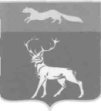              АДМИНИСТРАЦИЯ  МУНИЦИПАЛЬНОГО ОБРАЗОВАНИЯ          БУЗУЛУКСКИЙ РАЙОН     ОРЕНБУРГСКОЙ ОБЛАСТИ               ПОСТАНОВЛЕНИЕ             07.11.2016  №  809-п                       г. Бузулук    В соответствии с Федеральным Законом от 27.07.2010 г. № 210-ФЗ «Об организации предоставления государственных и муниципальных услуг», Федеральным законом от 01.12.2014 г. № 419-ФЗ «О внесении изменений в отдельные законодательные акты Российской Федерации по вопросам социальной защиты инвалидов в связи с ратификацией Конвенции о правах инвалидов», Федеральным законом от 24.11.1995 г. № 181-ФЗ «О социальной защите инвалидов в Российской Федерации», распоряжением администрации муниципального образования Бузулукский район от 06.03.2012 г. № 75 «Об утверждении перечня муниципальных услуг предоставляемых в рамках межведомственного взаимодействия» и на основании статьи 24 Устава муниципального образования Бузулукский районПОСТАНОВЛЯЮ:Внести в постановление администрации Бузулукского  района от 15.12.2015 г. № 872-п «Об утверждении административных регламентов отдела образования администрации Бузулукского района» следующие изменения:           1.1. Приложение № 1 раздел 2 пункт 2.12. данного постановления дополнив подпунктом 2.12.6. следующего содержания:«2.12.6. Сектор осуществления приема граждан-инвалидов, в том числе слепых (слабовидящих), глухих (слабослышащих), передвигающихся с помощью кресел-колясок:- парковочное место для инвалидов размещено в непосредственной близости со зданием, где предоставляется муниципальная услуга, и оборудовано следующим образом:     - к местам парковки обеспечен беспрепятственный доступ, исключающий высокие бордюры, узкие проходы (проезды);     - стоянка, оборудованная для инвалидов,  обозначена специальным дорожным знаком;- вход в здание, где осуществляется предоставление муниципальной услуги, оснащен пандусом;- обеспечено беспрепятственное передвижение и разворот специальных средств для передвижения кресел-колясок;-  на 1 этаже здания оборудован телефонный аппарат, для вызова специалиста, для оказания данной муниципальной услуги на месте;- предусмотрено наличие на 1 этаже здания стола, для предоставления муниципальной услуги инвалидам, в стороне от входа и с учетом беспрепятственного подъезда и поворота специальных средств для передвижения кресел-колясок;- сопровождение инвалидов, имеющих стойкие расстройства функции зрения и самостоятельного передвижения;- допуск сурдопереводчика и тифлосурдопереводчика;- предусмотрено оказание помощи инвалидам в преодолении барьеров при предоставлении им услуг;- допуск собаки-проводника в здание, где предоставляется услуга»;1.2. Приложение № 2 раздел 2 пункт 2.8 данного постановления      дополнив подпунктом 2.8.1. следующего содержания:«2.8.1. Сектор осуществления приема граждан-инвалидов, в том числе слепых (слабовидящих), глухих (слабослышащих), передвигающихся с помощью кресел-колясок:- парковочное место для инвалидов размещено в непосредственной близости со зданием, где предоставляется муниципальная услуга, и оборудовано следующим образом:     - к местам парковки обеспечен беспрепятственный доступ, исключающий высокие бордюры, узкие проходы (проезды);     - стоянка, оборудованная для инвалидов,  обозначена специальным дорожным знаком;- вход в здание, где осуществляется предоставление муниципальной услуги, оснащен пандусом;- обеспечено беспрепятственное передвижение и разворот специальных средств для передвижения кресел-колясок;-  на 1 этаже здания оборудован телефонный аппарат, для вызова специалиста, для оказания данной муниципальной услуги на месте;- предусмотрено наличие на 1 этаже здания стола, для предоставления муниципальной услуги инвалидам, в стороне от входа и с учетом беспрепятственного подъезда и поворота специальных средств для передвижения кресел-колясок;- сопровождение инвалидов, имеющих стойкие расстройства функции зрения и самостоятельного передвижения;- допуск сурдопереводчика и тифлосурдопереводчика;- предусмотрено оказание помощи инвалидам в преодолении барьеров при предоставлении им услуг;- допуск собаки-проводника в здание, где предоставляется услуга»;1.3. Приложение № 3 раздел 2 пункт 2.13. данного постановления дополнив подпунктом 2.13.3. следующего содержания:«2.13.3. Сектор осуществления приема граждан-инвалидов, в том числе слепых (слабовидящих), глухих (слабослышащих), передвигающихся с помощью кресел-колясок:- парковочное место для инвалидов размещено в непосредственной близости со зданием, где предоставляется муниципальная услуга, и оборудовано следующим образом:     - к местам парковки обеспечен беспрепятственный доступ, исключающий высокие бордюры, узкие проходы (проезды);     - стоянка, оборудованная для инвалидов,  обозначена специальным дорожным знаком;- вход в здание, где осуществляется предоставление муниципальной услуги, оснащен пандусом;- обеспечено беспрепятственное передвижение и разворот специальных средств для передвижения кресел-колясок;-  на 1 этаже здания оборудован телефонный аппарат, для вызова специалиста, для оказания данной муниципальной услуги на месте;- предусмотрено наличие на 1 этаже здания стола, для предоставления муниципальной услуги инвалидам, в стороне от входа и с учетом беспрепятственного подъезда и поворота специальных средств для передвижения кресел-колясок;- сопровождение инвалидов, имеющих стойкие расстройства функции зрения и самостоятельного передвижения;- допуск сурдопереводчика и тифлосурдопереводчика;- предусмотрено оказание помощи инвалидам в преодолении барьеров при предоставлении им услуг;- допуск собаки-проводника в здание, где предоставляется услуга»;1.4. Приложение № 4  раздел 2  пункт 2.14. данного постановления дополнив подпунктом 2.14.1. следующего содержания:«2.14.1. Сектор осуществления приема граждан-инвалидов, в том числе слепых (слабовидящих), глухих (слабослышащих), передвигающихся с помощью кресел-колясок:- парковочное место для инвалидов размещено в непосредственной близости со зданием, где предоставляется муниципальная услуга, и оборудовано следующим образом:     - к местам парковки обеспечен беспрепятственный доступ, исключающий высокие бордюры, узкие проходы (проезды);     - стоянка, оборудованная для инвалидов,  обозначена специальным дорожным знаком;- вход в здание, где осуществляется предоставление муниципальной услуги, оснащен пандусом;- обеспечено беспрепятственное передвижение и разворот специальных средств для передвижения кресел-колясок;-  на 1 этаже здания оборудован телефонный аппарат, для вызова специалиста, для оказания данной муниципальной услуги на месте;- предусмотрено наличие на 1 этаже здания стола, для предоставления муниципальной услуги инвалидам, в стороне от входа и с учетом беспрепятственного подъезда и поворота специальных средств для передвижения кресел-колясок;- сопровождение инвалидов, имеющих стойкие расстройства функции зрения и самостоятельного передвижения;- допуск сурдопереводчика и тифлосурдопереводчика;- предусмотрено оказание помощи инвалидам в преодолении барьеров при предоставлении им услуг;- допуск собаки-проводника в здание, где предоставляется услуга».Настоящее постановление вступает в силу после его официального опубликования на   правовом  интернет-портале    Бузулукского района (www.pp-bz.ru).Контроль за исполнением настоящего постановления возложить на заместителя главы района по социальным вопросам Т.С. Успанову.Глава района                                                                                    Н.А. БантюковО внесении изменений в постановление администрации Бузулукского  района от 15.12.2015 г. № 872-п «Об утверждении административных регламентов отдела образования администрации Бузулукского района»   Разослано:в дело, Успановой Т.С., отделу образования.